小学校家庭教育学級公共施設会場使用申請書　戸定邸・戸定歴史館・博物館・青少年会館メールまたはFAXで提出をお願いします。社会教育課に提出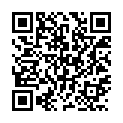 FAX：０４７-３４２-９２４４メール：mckakyo@city.matsudo.chiba.jp　社会教育課処理欄　＊記入しないでください。学級名（　　　　　　　　　　　　　　　）小学校家庭教育学級使用日  　年　　　月　　　日（　　　）使用施設名戸定邸 ・ 戸定歴史館 ・ 博物館 ・ 青少年会館（利用するところに○をつける）使用室名使用時間ＡＭ・ＰＭ　　　　　　～　　　　　　　　（　　　　）時間人　数学習会名学習内容FAX送信日FAX送信者名および連絡先備　考確 認 事 項日　　付各施設申請日各学校連絡棚へ送付日